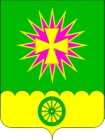 АДМИНИСТРАЦИЯ Нововеличковского сельского поселения Динского района ПОСТАНОВЛЕНИЕот 25.10.2018								                  № 270станица НововеличковскаяО внесении изменений в постановление администрации                     Нововеличковского сельского поселения Динского района от 27.10.2017 №274 «Об утверждении лимитов топливно-энергетических ресурсов (электроэнергия, тепловая энергия и горюче-смазочные материалы) и связи на 2018 год для учреждений, финансируемых из бюджета Нововеличковского сельского поселения Динского района»В целях усиления контроля за целевым использованием бюджетных средств, в соответствии с Уставом Нововеличковского сельского поселения Динского района п о с т а н о в л я ю:1. Внести изменения в лимиты потребления топливно-энергетических ресурсов (электроэнергия, тепловая энергия) на 2018 год для учреждений, финансируемых из бюджета Нововеличковского сельского поселения Динского района согласно приложения № 1, 3.2. Руководителям муниципальных бюджетных и муниципальных казенных учреждений Нововеличковского сельского поселения Динского района                   обеспечить ежеквартальные (до 10 числа месяца, следующего за отчетным) предоставление информации в администрацию Нововеличковского сельского поселения Динского района о потреблении топливно-энергетических ресурсов.3. Начальнику отдела финансов и муниципальных закупок администрации Нововеличковского сельского поселения (Вуймина) осуществлять строгий контроль за соблюдением лимитов топливно-энергетических ресурсов учреждениями, финансируемыми из бюджета Нововеличковского сельского поселения Динского района.4. Контроль за исполнением настоящего постановления оставляю за собой.5. Настоящее постановление вступает в силу со дня подписания.Глава администрации Нововеличковскогосельского поселения							             Г.М. Кова